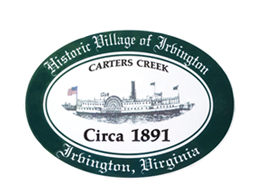 THE TOWN OF IRVINGTONPC-TC WORKSHOP ON TOWN SEWER ALTERNATIVES AND NEXT STEPSIRVINGTON BAPTIST CHURCH, IRVINGTON, VATuesday, MARCH 12; 5:30PM Preliminary Agenda 3/6/24 versionCall to order – Tom ChapmanRoll CallPublic CommentDiscussion of Alternatives, Issues and Next StepsAgreement on next StepsAdjournment